Al Comune di ApriliaUfficio Servizi CimiterialiPiazza dei Bersaglieri, 3004011 Aprilia (LT)Pec: protocollogenerale@pec.comune.aprilia.lt.itRICHIESTA ESTUMULAZIONE/ESUMAZIONEIl/la Sottoscritto/a _____________________________________________________________nato/a______________ il	______________ e residente in ______________________________Via/P.zza________________________________tel.	_____________________________________	cell._______________________________Cod.Fisc. 	_____________________________________e-mail ___________________________________________________________________________CHIEDE□ l’estumulazione/esumazione straordinaria del defunto ______________________________deceduto il ___________________________________attualmente tumulato/inumato presso loculo _______________fila ______________ riq./sala/corridoio _______________Campo n°________ Postazione ________________per consentire la tumulazione dei resti mortali/urna cineraria nel loculo ossario/cinerario _____________fila________ riq._________ sala __________corridoio _______________     insieme a quelli del defunto deceduto il _______________________________     COSTO € 300,00□	l’estumulazione/esumazione del defunto ___________________________________________ Deceduto il ______________attualmente tumulato/inumato presso	loc.__________fila _______riq./sala/corridoio _________________ campo n° _________Post. _____________per consentirela tumulazione dei resti mortali/urna cineraria nel loc._______	fila_______riq _	__________insieme a quelli del defunto _____________________________________deceduto il____________COSTO € 100,00□	l’estumulazione/esumazione del defunto ___________________________________________ Deceduto il ______________attualmente tumulato/inumato presso	loc.__________fila _______riq./sala/corridoio _________________ campo n° _________Post. _____________per consentirela raccolta dei resti mortali nell’ossario comunale.           □          Se non mineralizzato andrà in cremazione.           □          Se non mineralizzato andrà inumato per anni    □ 2 o □ 5.Il pagamento può essere effettuato nei seguenti modi:bonifico bancario presso qualsiasi istituto sulle seguenti coordinate bancarie IBAN IT66E0103073920000001772532  versamento presso la Tesoreria Comunale c/o Banca Monte Dei Paschi Di Siena – agenzia di Aprilia;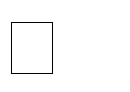 presso l’Ufficio Cimiteriale con carta di credito o bancomat;versamento sul conto corrente postale n. 11707049 intestato al Comune di Aprilia specificando la causaleAllegati: documentazione relativa al versamento effettuatofotocopia del codice fiscale e del documento d’identità personale del richiedente.PARTE RISERVATA ALL’UFFICIO CIMITERIALEIl sottoscritto dichiara di essere informato che i dati sopra riportati sono prescritti dalle disposizioni vigenti ai fini del procedimento per ilquale sono richiesti e rilascia il proprio consenso, ai sensi e per gli effetti di cui al Decreto Legislativo 30 giugno 2003 n. 196, per il trattamento da parte dell’Amministrazione ricevente, anche con strumenti informatici, dei dati personali contenuti nella presente dichiarazione.Aprilia _______________Firma del/la richiedenteInformativa ai sensi degli articoli 13 e 14 del Regolamento UE n. 2016/679Settore V Lavori Pubblici – “Servizio Cimiteriale”Titolare del trattamento dei dati è il Comune di Aprilia, con sede in Piazza Roma n. 1. Il Comune ha nominato un Responsabile della protezione dei dati (DPO), contattabile all’indirizzo di posta elettronica: dpo@comune.aprilia.lt.it Il trattamento di dati personali viene effettuato, nell’ambito delle attività istituzionali e amministrative svolte dal Comune di Aprilia, per l’esecuzione di compiti di interesse pubblico o connessi all’esercizio di pubblici poteri (ai sensi dell’articolo 6, comma 1, lettera e) del Regolamento UE n. 2016/679 e per l’adempimento di obblighi di legge ai sensi dell’articolo 6, comma 1, lettera c) del Regolamento UE n. 2016/679) ) con riferimento al D.M. 18/12/1975 nel rispetto delle normativa legislativa e regolamentare e per le finalità ivi previste. I dati verranno trattati dal personale interno al Comune, ciascuno nell’ambito delle mansioni assegnate e sulla base delle istruzioni ricevute, nel rispetto di quanto previsto dal Regolamento UE n. 679/2016 (con modalità sia analogiche che informatiche e con strumenti automatizzati e non automatizzati), assicurando la tutela dei diritti degli interessati e la protezione dei loro dati personali. A tal fine, sono state implementate e vengono costantemente applicate specifiche misure tecniche e organizzative di sicurezza per prevenire la perdita dei dati, contrastare possibili usi illeciti o non corretti ed evitare eventuali accessi non autorizzati di terzi. I dati personali potranno essere comunicati ad altri soggetti appartenenti alle seguenti categorie: Interessato, Imprese private. Il Responsabile esterno del trattamento è la Soc. Progetto Ambiente spa. I dati personali trattati non saranno trasferiti all’estero o, comunque, fuori dal territorio dell’Unione Europea, e non saranno in altro modo divulgati. I dati verranno conservati fino al termine del servizio in concomitanza della chiusura dell’anno scolastico. È garantito agli interessati l’esercizio dei diritti di cui agli articoli 15, 16, 17, 18 e 21 del Regolamento UE n. 2016/679 (accesso, opposizione, rettifica, cancellazione, limitazione), sulla base di quanto previsto dalla normativa vigente, rivolgendosi per iscritto al Comune di Aprilia al seguente recapito segreteriagenerale@comune.aprilia.lt.it ovvero al Responsabile della Protezione dei dati ai recapiti sopra indicati. Qualora un interessato ritenga che il trattamento dei suoi dati sia effettuato in violazione delle previsioni del Regolamento UE n. 2016/679, fermo il diritto di rivolgersi alle competenti autorità giudiziarie civili o amministrative, potrà proporre reclamo all’Autorità Garante per la protezione dei dati personali, per quanto di sua competenza.